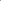 ÉQUIPEMENT VIDEO1 VIDEO PROJECTEUR Canon XEED WUX6010  Luminosité:  6000 lumens  Résolution native: 1920 × 1200 (WUXGA) - 2.304.000 pixels Taux de contraste: 2000:1 Niveau de bruit : 40 dBA - 36 dBA 1 VIDEO PROJECTEUR SANYO PLV-2000 SANYO Luminosité: 1 200 lumens Résolution: 1 920 x 1 080 (Full HD)  - 6 220 800 pixels Taux de contraste : 15000:1 Niveau de bruit : 26 dBA – 19 dBA 1 ECRAN DE PROJECTIONTaille : 4x3m sur pied (possibilité d’accroche sur perche). 2 toiles de projection (1 face et 1 rétro). 1 OBTURATEUR VP SHUTTER VWAHLBERG